FEBRUARY 3RD-7TH, 2020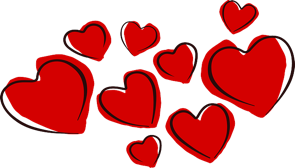 FEBRUARY 3RD-7TH, 2020FEBRUARY 3RD-7TH, 2020FEBRUARY 3RD-7TH, 2020MATHSCIENCEHISTORYMONTopic 11: Multiply/Divide Fractions11.1 Fractions and Division11.2 Mult. Fraction w/ Whole #HW will be givenWk 23 HW sheet TuesdayCh. 3: AdaptationsNONESTUDY FOR CHAPTER 3 TEST ON WED.Pearsonrealize.com 3.3/3.4 Quiz online due next Monday 2/10Ch. 8: Revolutionary WarRead Ch. 8.1 and DiscussComplete 8.1 Study guide w/ page numbersPractice Basic Rights and Preamble *must recite to me by 2/19TUESTopic 11: Multiply/Divide FractionsReview 11.1/11.211.4 Mult. 2 Fractions11.5 Area of a RectangleHW will be givenWk 23 HW sheet WednesdayCh. 3: AdaptationsREVIEW GAMEStudy for Ch. 3 Test3.3/3.4 Quiz onlineProgress Reports go homeCh. 8: Revolutionary WarReview Answers 8.1 SGPractice Basic Rights and Preamble WEDTopic 11: Multiply/Divide FractionsReview 11.4/11.5Continue Multiplying Fractions w/ Simplifying within the problem **mandatory to know for quizzes and tests**HW will be givenWk 23 HW Thursday and FridayCh. 3: AdaptationsChapter 3 TestGreen Study Guide due3.3/3.4 Quiz onlineCh. 8: Revolutionary WarRead Ch. 8.2 and discussComplete 8.2 Study Guide w/ page numbersTHURSTopic 11: Multiply/Divide FractionsQuiz on 11.1-11.5Timed Test PracticeFraction WS Multiplying FractionsWk 24 HW sheet Ch. 3: Adaptations3.3/3.4 Quiz onlineJournal Vocab and Cover page for Chapter 43.3/3.4 Quiz onlineCh. 8: Revolutionary WarReview 8.2 SGQuiz will be on Monday 8.1/8.2FRIFIELD TRIPDAUPHIN ISLANDWILL LEAVE AT 5:30 am please park on the side of the school in the carpool parking lot.  Please be at the school by 5:15 am.